² 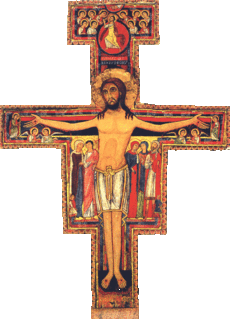 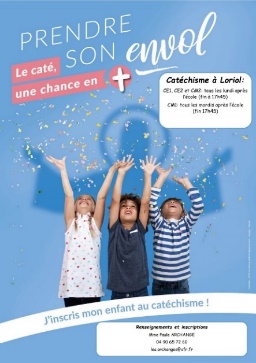 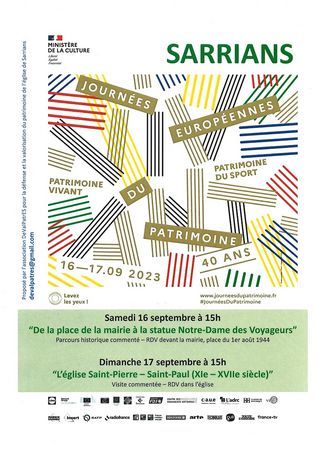 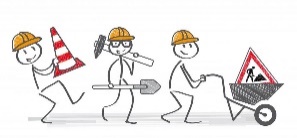 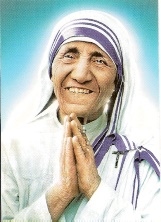 Samedi 16 Septembre    Saints Corneille et Cyprien15h00 : Devalpatrès, place de la Mairie16h00 : Mariage à Sarrians d’Anthony YERNAUX et de Mendy MAUREAU18h30 : Messe à Loriol. Int : Arlette VEYRACDimanche 17 Septembre  24ème dim du TO10h00 : Messe à Sarrians. Int : 15h00 : visite de l’Eglise de Sarrians par DevalpartrèsLundi 18 Septembre  16h30 : catéchisme à Loriol. Mardi 19 Septembre  16h30 : catéchisme à Sarrians. 18h15 : Messe à Sarrians. Int : Lucienne BENEDETTIMercredi 20 Septembre  18h00 : Messe à Loriol. Int : Maryse BERNARD Jeudi 21 Septembre Saint Matthieu 8h45 : Messe à Loriol. Int : Geneviève CAPEAU Vendredi 22 Septembre    Saint Maurice 8h45 : Messe à Sarrians.  Int : Pierrette CHAUVETSamedi 23 Septembre    Saint Constant11h00 : Baptême à Sarrians de Jules PICARD.16H00 : Mariage à Sarrians de Quentin DAGAN et Amélia DIAZ18h30 : Messe à Loriol. Int : Georges TESTUDDimanche 24 Septembre  25ème dim du TO10h00 : Messe à Sarrians. Int : Collette et Jean DANIEL – Famille BRES  et CUNTY